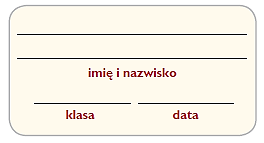 Ludność i gospodarka 
Australii Na podstawie analizy poniższych wykresów, atlasu geograficznego oraz podręcznika 
wykonaj polecenia.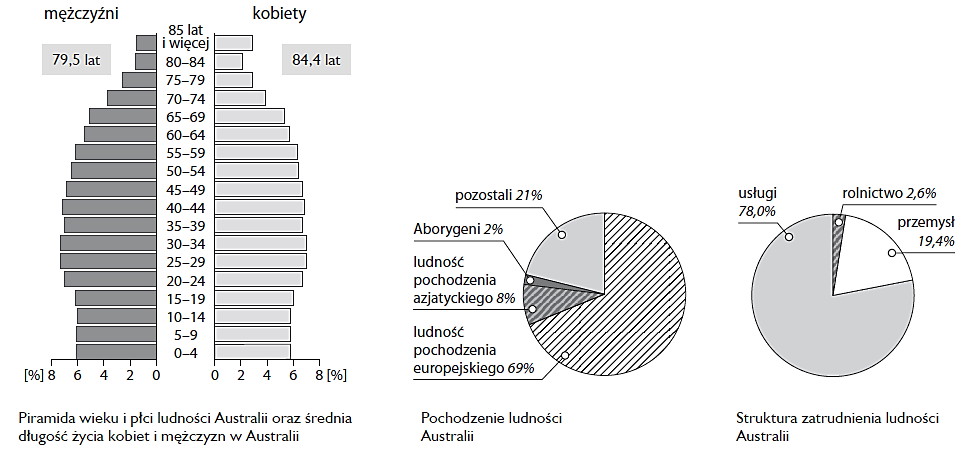 1. Oceń prawdziwość podanych informacji. Zaznacz P, jeśli informacja jest prawdziwa, lub F, jeśli jest fałszywa.2. Wyjaśnij, kim są Aborygeni, a następnie krótko opisz, jak zmieniło się ich życie w XX wieku.___________________________________________________________________________________________________________________________________________________________________________________________________________________________________________________________________________________________________________________________3. Zapisz nazwy:zwierząt hodowanych w Australii – _____________________________________________________________________________________________________________________________________________________________________________,roślin uprawianych w Australii – ________________________________________________________________________________________________________________________________________________________________________________.4. Podkreśl przy każdym z wymienionych obszarów Australii wydobywany na jego terenie surowiec mineralny.• Półwysep Jork – złoto, boksyty, ropa naftowa.• Kimberly – diamenty, węgiel kamienny, rudy żelaza.• Tasmania – węgiel brunatny, rudy miedzi, rubiny.• Ziemia Arnhema – sól kamienna, rudy uranu, szmaragdy.5. Ułóż program wycieczki turystycznej po Australii i Oceanii. Wybierz przynajmniej pięć miejsc, 
które według Ciebie warto odwiedzić. Uzasadnij wybór każdego z miejsc.1. ____________________________________________________________________________________________________________________________________________________________________________________________________________________________________________________________________________________________________________________________________________________________________________________________________________________________________2.____________________________________________________________________________________________________________________________________________________________________________________________________________________________________________________________________________________________________________________________________________________________________________________________________________________________________3.____________________________________________________________________________________________________________________________________________________________________________________________________________________________________________________________________________________________________________________________________________________________________________________________________________________________________4.____________________________________________________________________________________________________________________________________________________________________________________________________________________________________________________________________________________________________________________________________________________________________________________________________________________________________5.____________________________________________________________________________________________________________________________________________________________________________________________________________________________________________________________________________________________________________________________________________________________________________________________________________________________________1.Większość mieszkańców Australii ma pochodzenie azjatyckie.PF2.Społeczeństwo Australii określa się jako młode.PF3.Średnia długość życia Australijczyków wynosi 81,9 lat.PF4.Około 10% ludności Australii mieszka na wsi.PF5.Około ¾ mieszkańców Australii pracuje w usługach.PF